               Werkgroep accommodatie                                                                   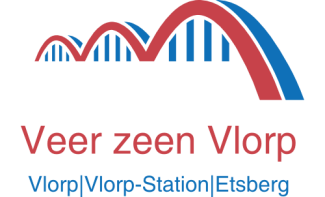                        Veer zeen Vlorp                                                                                      Deel 11                                                Veer zeen Vlorp is bezig met het bestuderen van de verschillende ingevulde vragenlijsten die we van de verenigingen en organisaties ontvingen. Kort ben ik daar eerder al op ingegaan. Na dit allemaal uitgewerkt te hebben, komen we hierop terug. Waarschijnlijk in een volgend dorpsgesprek. Nu al willen we zoveel mogelijk verenigingen, stichtingen, organisaties, andere gebruikers en geïnteresseerden hiervoor van harte uitnodigen. Wanneer door ‘het dorp’ een besluit wordt genomen is het natuurlijk van belang dat er zoveel mogelijk inwoners achter dat besluit kunnen gaan staan. Het aantal ‘stemmers’ dient representatief te zijn voor Vlodrop. Maar voor het zover is, gaat er nog heel wat water door de Roer…..We moeten hier kritisch zijn. Kritisch naar ons zelf en kritisch naar de verenigingen etc. van Vlodrop. Jammer vinden wij het, dat dit kritisch zijn inhoud, dat we als werkgroep accommodatie Vlodrop ons nu al zorgen maken over een toekomst bestendige dorpsaccommodatie. Waarom? Naast alle positieve reacties over ons voornemen om Vlodrop toekomstbestendig te maken, horen we ook andere geluiden. Op zichzelf is dat prima! Dan weten we ook wat er leeft (of nog niet écht leeft) in ons kleine Vlodrop. De tijd dringt echter!!! De gemeente geeft ons geen vijf jaar de tijd om er over na te denken. Elk jaar dat de Roerhal er nog staat, kost dit de gemeente veel, heel veel geld. We zijn al ruim 2½ bezig! Wij kunnen rekening houden met heel veel wensen. Weinig rekening kunnen we helaas houden met mensen die pertinent samenwerking uitstellen of zelfs weigeren. Het gaat hier natuurlijk beslist niet om de Stichting Veer zeen Vlorp, maar om de toekomst van ons kleine dorp. VzV heeft enkel de door de gemeente Roerdalen toegeworpen handschoen (“Wij slopen de Roerhal”) opgepakt en is er mee aan de slag gegaan. Vlodrop moet zich ook realiseren, dat al de andere kerkdorpen van Roerdalen de zaakjes al aardig op ’n rij hebben. Geen dorp is met een ander dorp één op één te vergelijken, maar inwoners zijn overal aan de slag gegaan, hebben de handen in elkaar geslagen, zijn over hun eigen verenigingsbelang heen gestapt en hebben gekozen voor het algemene dorpsbelang. Het dorpsbelang, waarbinnen er voor elke afzonderlijke club aandacht is. Vlodrop heeft als laatste dorp, formeel nog geen definitieve stap gezet……. Nu ik dit stukje uitwerk, viert men in Montfort de officiële opening van het Nieuwe Dorpshuis. Voorheen fanfarezaal van enkel de fanfare. Ook daar verenigden zich bijvoorbeeld alle muziekverenigingen tot één nieuwe stichting, die het nieuwe dorpshuis gaat exploiteren. Dat bedoelen we met: Over het eigen verenigingsbelang heen stappen en gezamenlijk aan een toekomstbestendige vernieuwing voor iedereen werken. Posterholt heeft de nieuwe plannen voor cult. centrum “De Beuk” ook al uitgewerkt. Mag zo’n vooruitstrevend scenario Vlodrop ook ten deel vallen, of haken we af? We kunnen dan als van ouds, maar dit maal onterecht, wijzen naar de gemeente……   Werkgroep accommodatie VzV					Wordt vervolgd